	ENTRY FORM	Poslati prijavnu listu za kamp najkasnije do 04.02. na email: judoklub.zrinski.ck@gmail.comSend the application list by 04.02.  to email: judoklub.zrinski.ck@gmail.comCLUB: COUNTRY: E-MAIL:PHONE NUMBER:NAME AND SURNAMEYEAR OF BIRTHWEIGHT CATEGORYAGE CATEGORYM/F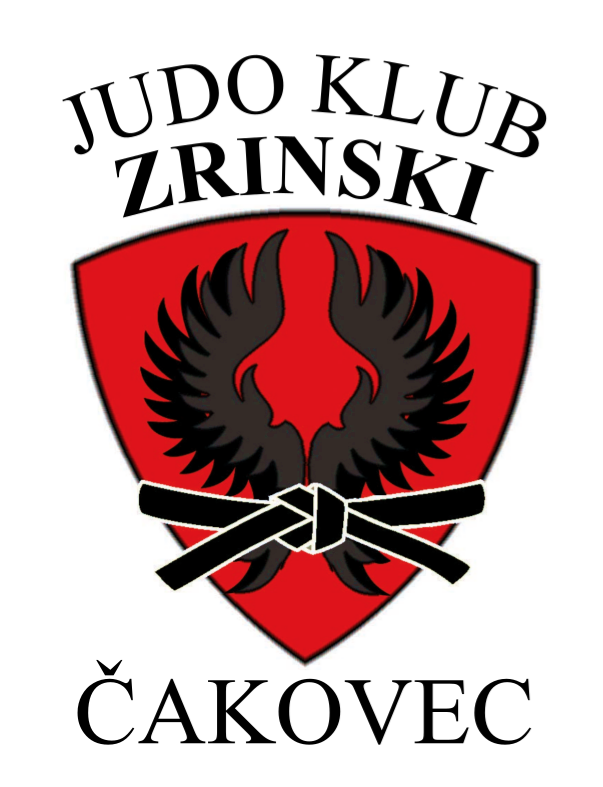 